Block Notes n. 10, aprile 2020Dipartimento Welfare e nuovi diritti della Cgil Lombardia A cura di M. Vangi, L. Finazzi, V. Segato, M. Vespa In questo numeroDalle Agenzie di stampa nazionali: Coronavirus. Intervista a Ricciardi Coronavirus. Arcuri: test sierologici, app e tamponi i capisaldi della Fase 2 Coronavirus. L’appello di 100 mila medici a Governo e Regioni Covid. Nuove indicazioni Iss per controllo e prevenzione nelle RsaCoronavirus. Il “Manifesto deontologico” degli infermieriLe proposte di Cgil, Cisl e Uil per valorizzare chi ha combattuto il virus Coronavirus. La proposta Fimmg per riformare l’assistenza territoriale Come uscire dal lockdown? Il modello Gimbe su prevalenza e incremento nuovi casi Come uscire dal lockdown? Le stime dell’Osservatorio nazionale sulla SaluteCoronavirus. Arcuri: da ieri più ventilatori che pazienti in terapia intensiva Giornata nazionale della Salute della donna Coronavirus. La proposta della Fnomceo per la Fase 2Coronavirus. Rezza (Iss): alla politica il compito di fare sintesiCoronavirus. Polemica su Piano segreto del MinisteroL’ultimo rapporto dell’Ispettorato nazionale del lavoro su sorveglianza sanitariaConsiglio regionale Lombardia: medici di famiglia e pediatri diventino dipendenti Covid e animali domestici. Le nuove linee guida dell’IssCoronavirus. Oms Europa: la metà dei decessi nelle strutture per anziani Covid. Le nuove guide della Polizia di StatoVerso la Fase 2. Il problema dell’affidabilità dei test sierologici. Ma come stanno le cose?Coronavirus. Piacenza, Bergamo, Lodi le province con i più alti tassi di mortalitàSuperare il modello delle Case di riposo e delle Rsa Le nuove fake news smentite dal Ministero Indice RT tra 0,2 e 0,7 in tutta Italia. Cala ancora crescita contagi e decessiCura Italia. Camera approva il decreto che ora è legge Coronavirus. Ecco le tre condizioni che possono aggravare la malattia fino al decessoDef 2020. Gli stanziamenti per la sanità: 119,556 miliardi nel 2020 e 121,083 nel 2021Differenze di genere in COVID-19: cosa sappiamo fino ad ora?La Fase 2 sta arrivando, ma la sanità è pronta?Sicurezza sul lavoro. Integrato il protocollo tra le parti socialiSalute mentale. Le indicazioni del Ministero per garantire la continuità assistenziale Siamo un Paese di vecchi, prendiamone finalmente attoVerso la Fase 2. Sull’assistenza territoriale la metà delle Regioni sotto soglia Lea Coronavirus. Ecco le novità del Dpcm in GUFase 2. Fnopi: la soluzione per il territorio passa dall’infermiere di famiglia Cgil Cisl Uil: nel Cura Italia risposte inadeguate per il personale del SsnFase 2. Fnomceo: necessari prevenzione e monitoraggio del territorio Gimbe. Ora basta dubbi: le mascherine aiutano nella lotta al virusFocus Istat: “42% over 75 ha tre o più patologie croniche Intervista al vice Dg Oms Ranieri GuerraDal lockdown alla Fase 4. Ecco la road map con tutti i criteri sanitari Focus Istat: in 10 anni la spesa pubblica per la sanità si è ridotta del 4%Istat. Il Coronavirus rischia di rendere le culle sempre più vuote. IstatIl report del Comitato tecnico-scientifico che ha convinto il Governo sulla Fase 2Ministero. Fondamentale il ruolo dei Medici competenti per la ripresa delle attività Def. Cnel: servono investimenti per rafforzare il Ssn anche per emergenze sanitarieAccordo Cgil, Cisl e Uil-Regioni per risorse e tutele aggiuntive al personale sanitarioCovid e inquinamento. Iss: al momento la presenza di una correlazione è molto incertaApp tracciamento. Governo approva il decreto: volontaria e nessuna geolocalizzazione Ecco come si monitorerà la Fase 2. Speranza firma il decreto: indice Rt sotto 1 Gimbe: Piemonte, Liguria, PA di Trento e Lombardia non ancora fuori dalla Fase 1Coronavirus. Tra febbraio e aprile denunciati all’Inail più di 28mila contagi sul lavoroDalle Agenzie di stampa nazionali Dalla newsletter del 19.4.2020Coronavirus. Intervista a Ricciardi: “Fase 2 non partirà allo stesso modo in tutta Italia. Prima le regioni a basso rischio poi le altre”. La prima a riaprire? “Potrebbe essere la Basilicata”"In alcune aree del Paese la circolazione del virus è talmente intensa che, riaprendo, non si farebbe altro che ripropagare il virus in una maniera talmente forte che di fatto ci potremmo ritrovare in 2-3 settimane in una condizione molto simile a quella di febbraio". "Attenzione anche ad anziani e pazienti con comorbidità: per loro servirà più prudenza e minore libertà di movimento". "La fine del lockdown dovrà coincidere anche con la ripresa delle normali attività sanitarie, non possiamo permetterci di trascurare ancora le altre malattie". Leggi tutto. Coronavirus. Arcuri: “Test sierologici, app e tamponi i capisaldi della Fase 2”. E poi precisa: “Senza salute nessuna ripresa economica”Il commissario per l’emergenza in conferenza stampa ha rilanciato i tre strumento come i “principali” per affrontare la riapertura. “App dovrà essere installata da almeno il 70% dei cittadini per darle un significato importante”. E poi sulle mascherine: “Nell’ultima settimana ne abbiamo consegnate 25,5 mln alle Regioni”. Leggi tutto. Coronavirus. L’appello di 100 mila medici a Governo e Regioni: “Pazienti vanno trattati il più presto possibile sul territorio”In una lettera vengono dettate le priorità: “Oltre ai Dispositivi di Protezione e ai Tamponi, chiediamo di Rafforzare il Territorio, vero punto debole del Servizio Sanitario Nazionale, con la possibilità per squadre speciali, nel decreto ministeriale del 10 Marzo, definite USCA, di essere attivate immediatamente in tutte le Regioni”. Leggi tutto. Link alla lettera. Covid. Nuove indicazioni Iss per controllo e prevenzione nelle RsaLe indicazioni di questo documento vertono principalmente sugli ambiti di prevenzione e preparazione della struttura alla gestione di eventuali casi sospetti/probabili/confermati di COVID-19. Le misure generali prevedono un rafforzamento dei programmi e dei principi fondamentali di prevenzione e controllo delle infezioni correlate all’assistenza (ICA) inclusa una adeguata formazione degli operatori. Leggi tutto. Link al documento.Dalla newsletter del 20.4.2020Coronavirus. “Io proteggerò la tua vita e la tua dignità”. Il “Manifesto deontologico” degli infermieriLa Fnopi, a un anno dal varo del nuovo Codice deontologico degli infermieri, ha messo a punto un “Manifesto deontologico” per la pandemia, perché “in un momento di difficoltà estrema, nel quale tutto sembra diventare impervio e nel quale più forte, e giustificata, è la tentazione di semplificare, crediamo che le qualità professionali e deontologiche degli infermieri possano e debbano essere portate in primo piano, praticate, comunicate ai cittadini”. Leggi tutto. Link al manifesto. Ecco come valorizzare chi ha combattuto il virus anche a mani nude. Le proposte di Cgil, Cisl e UilOrari di lavoro dilatati, turni senza soluzione di continuità, tutto determinato dall’esigenza di non sguarnire reparti che si affollavano, di minuto in minuto, di pazienti affetti da Covid19 da curare senza una terapia specifica, con difficoltà nei processi diagnostici, in carenza di ventilatori, senza protocolli omogenei che da subito definissero percorsi separati dai pronto soccorso alle degenze. Per questi lavoratori non ci sono oggi riconoscimenti adeguati ipotizzabili al contributo che stanno dando nell’Emergenza. Leggi tutto. Coronavirus. La proposta Fimmg per riformare l’assistenza territoriale: “Fino ad ora adottate strategie insostenibili. Ora serve un Piano nazionale e un nuovo approccio per le cure”Il sindacato ha consegnato un corposo documento al Ministro della Salute, Roberto Speranza con una serie articolata di proposte per “rivedere gli attuali modelli di contenimento/controllo dell’epidemia da Coronavirus e della loro gestione, recuperando ora, gli elementi costitutivi della Cure Primarie e della Medicina Generale: prossimità e pro-attività per modificare l’attuale paradigma assistenziale, troppo centrato su una prospettiva specialistica e ospedalo-centrica”. Leggi tutto. Link al documento. Come uscire dal lockdown? Il modello Gimbe su prevalenza e incremento nuovi casi: “Ad oggi incrementi ancora preoccupanti tranne che in Umbria”La Fondazione propone un modello univoco per mappare e monitorare l’evoluzione del contagio a livello regionale e provinciale. La fotografia scattata il 19 aprile invita a “mantenere alta l’allerta”, auspicando un “consistente rallentamento del contagio nelle prossime due settimane”. Leggi l’articolo.Come uscire dal lockdown? “Calo epidemia è molto lento. Nelle Marche e in Lombardia non finirà prima di fine giugno. Attenti a Fase 2”. Le stime dell’Osservatorio nazionale sulla SaluteLe prime ad uscirne saranno Umbria e Basilicata. In Emilia-Romagna e Toscana l’emergenza si arresterà non prima della fine di maggio. Nelle altre Regioni l’azzeramento dei contagi in media potrebbe avvenire tra la terza settimana di aprile e la prima settimana di maggio. “Le proiezioni effettuate evidenziano che l’epidemia si sta riducendo con estrema lentezza, pertanto questi dati suggeriscono che il passaggio alla così detta “fase 2” dovrebbe avvenire in maniera graduale e con tempi diversi da Regione a Regione”. Leggi l’articolo. Dalla newsletter del 21.4.2020Coronavirus. Arcuri: “Da ieri più ventilatori che pazienti in terapia intensiva. App tracciamento solo con adesione volontaria”"Ho letto che noi avremmo in testa di rendere obbligatoria la App per i cittadini, questa è davvero una farsa. La App sarà e resterà volontaria". Passando poi al capitolo tamponi, "l'Italia, ha spiegato, è il paese che ha fatto più tamponi in relazione al numero di abitanti. Su ogni 100mila abitanti la Francia ha fatto 510 tamponi, la Gran Bretagna 710, la Spagna 1.990, la Germania 2.063 e l'Italia 2.244". Leggi tutto. Giornata nazionale della Salute della donna. Zampa: “Da domani attivo un Numero Verde per i quesiti delle donne italiane”Domani si celebra la quinta giornata nazionale e vista l’emergenza Covid le iniziative dedicate alla prevenzione sono state rinviate a settembre. In ogni caso il Ministero ha deciso di aprire un numero verde gratuito(800189441), cui le donne potranno rivolgersi per ricevere risposte a dubbi e quesiti sul Coronavirus. Inoltre sul sito del Ministero saranno pubblicare infografiche dedicate. Leggi l’articolo. Coronavirus. “Un nuovo modello di gestione è possibile. Coinvolgere i medici di famiglia per la Fase 2”. Ecco la proposta della Fnomceo"I sessantaseimila medici di famiglia, i settemilaottocento pediatri di libera scelta e gli altri medici di medicina generale possono diventare vere e proprie sentinelle sul territorio, per avviare, insieme alle Usca, un monitoraggio, rapido, capillare e mirato, della diffusione del virus nella popolazione. Serve poi una semplificazione delle procedure per l’utilizzo dei farmaci". È questa una delle proposte scaturite questa mattina dalla riunione del Comitato Centrale. Leggi tutto. Coronavirus. Rezza (Iss): “Rischio accettabile per noi è zero, per economisti è dieci, alla politica il compito di fare sintesi”Sulla Fase 2, il direttore del dipartimento di Malattie Infettive dell'Iss spiega: " Se ci fossero zone del Paese ad alta incidenza e zone a bassa incidenza, naturalmente direi che la mobilità andrebbe considerata. Bisogna fare di tutto affinché il virus non si diffonda. Poi quale sia la modalità per farlo lo si vedrà". Quanto ad una possibile seconda ondata epidemica: " Bisogna acquisire risorse umane per il controllo del territorio, porre grande attenzione all'insorgere di nuovi focolai epidemici cercando di contenerli precocemente". Leggi tutto.Dalla newsletter del 22.4.2020Coronavirus. Polemica su Piano segreto del Ministero. Speranza: “Era uno studio e ci è servito a definire misure”Prima sul Corriere della Sera poi sul sito di Repubblica è apparsa la notizia che il Ministero della Salute aveva elaborato un piano sul Covid, con diverse ipotesi di scenario, fin da febbraio, ma rimasto segreto all’opinione pubblica per non spaventarla. Le opposizioni sono partite all’attacco e hanno anche presentato un’interrogazione al premier. Ma Lungotevere Ripa però replicano alle accuse: “Un lavoro di studio che ha contribuito alla definizione delle misure e dei provvedimenti adottati a partire dal 21 febbraio”. Leggi tutto. Il 25% dei lavoratori in Italia non è sottoposto a sorveglianza sanitaria. L’ultimo rapporto dell’Ispettorato nazionale del lavoroNel documento, i risultati della rete dei controlli eseguiti sul territorio nazionale in materia di lavoro e di legislazione sociale sono analizzati, sotto il profilo quantitativo e qualitativo, per tipologia di attività esercitata e per settori produttivi ed aree territoriali d’intervento. Leggi tutto. Link al Rapporto.“Medici di famiglia e pediatri diventino dipendenti”. Risoluzione del Consiglio regionale Lombardia scatena la polemica. Fimmg: “È fine libertà di scelta del cittadino”Votata oggi a maggioranza la risoluzione sulla Fase 2 che impegna la Giunta e il presidente Fontana ad attivarsi con il Governo per fare in modo che i medici di medicina generale e pediatri diventino “a tutti gli effetti dipendenti del sistema sanitario regionale”. Rabbia Fimmg: “È la fine della libertà di scelta del cittadino”. Leggi tutto. Link alla risoluzione. Covid e animali domestici. Ecco tutto quello che bisogna sapere nelle nuove linee guida dell’IssEsiste la possibilità che gli animali da compagnia possano contrarre l’infezione attraverso il contatto con persone affette da Covid-19 e sviluppino occasionalmente la malattia. Al contrario non esistono evidenze che gli animali da compagnia svolgano un ruolo nella diffusione del virus all’uomo. Le persone positive al Covid-19 dovrebbero quindi evitare di avere contatti con gli animali e non dovrebbero, nei limiti del possibile, occuparsi del loro accudimento. Leggi l’articolo. Link al Rapporto.Dalla newsletter del 23.4.2020Coronavirus. Oms Europa: “La metà dei decessi si è verificata nelle strutture per anziani. Una tragedia umana inimmaginabile”Il Dg Kluge evidenzia come “in tutta la regione europea, l'assistenza a lungo termine è stata spesso notoriamente trascurata”. E per questo rilancia l’esigenza di investire in questo comparto per creare “sistemi integrati di assistenza a lungo termine incentrati sulla persona in ciascun paese”. Leggi. Covid. Le nuove guide della Polizia di StatoPubblicate altre tre guide dedicate a diversi aspetti della Covid sia dal punto di vista delle conoscenze maturate sul piano clinico e diagnostico che su specifici aspetti legati alal medicina legale. Leggi tutto. Verso la Fase 2. Il problema dell’affidabilità dei test sierologici. Ma come stanno le cose?Sapere quante persone hanno sviluppato anticorpi contro il virus fornirebbe dati sulla diffusione dell’infezione, sulla letalità del coronavirus e sul tasso di prevalenza per fasce di età. D’altra parte, mettono in guardia alcuni scienziati, molti test non sono abbastanza accurati e ci sono molte cose che non sappiamo sull’immunità che sviluppano le persone che si sono ammalate. Leggi tutto. Dalla newsletter del 24.4.2020Coronavirus. Piacenza, Bergamo, Lodi le province con i più alti tassi di mortalitàSeguono Cremona, Brescia, Parma, Alessandria, Lecco, Sondrio e Aosta. I risultati di uno studio dell’Università Vita-Salute San Raffaele di Milano che si è concentrato sulla rilevazione dei tassi di mortalità per Covid-19 in rapporto alla popolazione dall’inizio dell’epidemia in Lombardia, Emilia Romagna, Piemonte e Val d’Aosta. Leggi tutto.Superare il modello delle Case di riposo e delle Rsa. Non più posti letto, ma intensità di cura applicata alla domiciliarità.Partendo da una radicale riforma partecipata del welfare italiano, si potrebbero strutturare le linee di sviluppo strategico di un sistema basato su piattaforme abitative adatte o adattabili alla vecchiaia, ben localizzate e ben integrate nel tessuto urbano. Soluzioni abitative ad intensità assistenziale modulabile, invece di posti letto. Leggi tutto.Coronavirus. Dall’alcol che rafforza il sistema immunitario alla vaselina che intrappola il virus. Le nuove fake news smentite dal MinisteroNuovo aggiornamento settimanale delle ‘bufale’ che riguardano l’emergenza da Covid 19 stilata dal Ministero della Salute. Leggi tutto.Indice RT tra 0,2 e 0,7 in tutta Italia. Cala ancora crescita contagi e decessi. Ma Iss avverte: “Anche in fase 2 massima prudenza, se no contagi ripartono in 2-3 settimane”L'indice di trasmissibilità della malattia infettiva è sceso abbondantemente sotto 1 già dal 6 aprile. Ma senza il mantenimento delle misure di sicurezza, a partire dal distanziamento sociale, anche in Fase 2 il rischio è quello di veder ripartire la curva dei contagi in poche settimane. Ad aprile Rsa, ambito familiare e ospedali rappresentano quasi 80% del totale dei nuovi contagi. I soggetti con sintomi lievi, e quelli pauci-sintomatici rappresentano da soli il 52,3% dei positivi al Covid-19. Leggi l’articolo. Cura Italia. Camera approva il decreto che ora è legge. Alla sanità 1,410 miliardi in più nel 2020. Più risorse per personale e norme per DPI e terapie intensive. Laurea in medicina diventa abilitante Nel Cura Italia sono state "trasferite" tutta una serie di norme già comprese negli altri due decreti legge varati in queste settimane al fine di avere un testo unico di riferimento per l'emergenza. Molte le misure previste, da un Fondo di solidarietà per medici, infermieri e Oss vittime del covid-19, fino alle assunzioni per specializzandi e medici in pensione. Ecco tutte le norme di interesse per la sanità, articolo per articolo. Leggi tutto. Link al testo.Coronavirus. Esposizione virale elevata, debolezza immunitaria e sforzo fisico intenso nei giorni dell’incubazione. Ecco le tre condizioni che possono aggravare la malattia fino al decessoImmunità debole possibile in molti soggetti anziani o in soggetti privi di anticorpi per difetti genetici; forte esposizione al virus (ad esempio operatori sanitari); aver compiuto sforzi fisici intensi e prolungati nei giorni di incubazione immediatamente precedenti l’esordio della malattia (come accadde al maratoneta del caso 1 a Cologno). Questi i tre fattori da considerare secondo un modello messo a punto da tre ricercatori italiani in grado di prevedere l'esito della malattia già nei primi 10-15 giorni dal contagio. Leggi l’articolo.Dalla newsletter del 26.4.2020Def 2020. Gli stanziamenti per la sanità: 119,556 miliardi nel 2020 e 121,083 nel 2021Il documento di economia e finanza approvato ieri dal Governo fissa al 7,2% l’incidenza sul Pil della spesa sanitaria pubblica per l’anno in corso con un incremento del 3,6% rispetto al 2019. Per il 2021 invece si prevede un rallentamento della crescita che viene stimata nell’1,3% rispetto al 2020 con un’incidenza sul Pil del 6,9%. Leggi l’articolo con i link ai documenti.Differenze di genere in Covid-19: cosa sappiamo fino ad ora?Dai dati disponibili emerge chiaramente una più alta proporzione di decessi per COVID-19 negli uomini rispetto alle donne in quasi tutti i Paesi che forniscono dati completi. In Italia secondo i dati riportati nel bollettino della sorveglianza integrata (aggiornamento del 23 aprile 2020), la percentuale di letalità per gli uomini è circa il doppio di quella delle donne (17,1% e 9,3% rispettivamente). Tra gli operatori sanitari le donne le più colpite con il 69% dei casi di contagio. Leggi tutto.La Fase 2 sta arrivando... ma la sanità è pronta?Il 4 maggio si avvicina. In attesa di conoscere con quali regole e con quali step riapriranno fabbriche ed esercizi commerciali, così come le attività ricreative, una domanda s’insinua: ma il nostro Servizio sanitario nazional-regionalizzato è pronto per la Fase 2? Leggi tutto.Sicurezza sul lavoro. Integrato il protocollo tra le parti socialiUn nuovo documento di 15 pagine integra con altre disposizioni il protocollo Covid sottoscritto lo scorso 14 marzo. Nel nuovo documento indicazioni sulla possibilità di sospendere le attività in caso di non rispetto delle condizioni di sicurezza e soprattutto sui nuovi ambiti di intervento per il Medico competente. Leggi tutto. Link al documento. Salute mentale. Le indicazioni del Ministero per garantire la continuità assistenziale di tutti i servizi in ospedale e sul territorio“L’obiettivo è quello di garantire, perdurando l’emergenza sanitaria, il massimo livello di assistenza compatibile con le esigenze di sanità pubblica e di sicurezza delle cure, fornendo principalmente linee di carattere organizzativo e gestionale relative al riassetto dei sistemi di cura reso necessario dall'emergenza”. Leggi tutto. Link alla circolare. Siamo un Paese di vecchi, prendiamo finalmente attoLa questione che oggi si ripropone con più urgenza è dunque come ripensare i modelli assistenziali di RSA e come costruire una forte rete di domiciliarizzazione, a diversa intensità di cura, rivedendo modalità operative, contesti di accoglienza (cohousing o altre esperienze), integrazione sociale e sanitaria in rapporto ai fabbisogni reali della persona. Occorre far presto però. Leggi l’articolo. Verso la Fase 2. Sull’assistenza territoriale la metà delle Regioni sotto soglia Lea. E poi poca assistenza domiciliare e pochi infermieri. Senza risolvere queste carenze non ce la faremoAll’emergenza per i pazienti Covid, si aggiunge anche quella dei pazienti non-Covid con fragilità (cronici, non autosufficienti), che per circa 2 mesi hanno fatto i conti con un vero e proprio congelamento dei servizi socio-sanitari territoriali, già carenti, a partire da quelli domiciliari, che sono fondamentali per la prevenzione e gestione delle complicanze. La terapia per rilanciare i servizi sanitari territoriali è stata approvata da Governo e Regioni appena quattro mesi fa e si chiama Patto per la Salute 2019-2021. Basterebbe rispettare i “Patti”. Leggi tutto. Dalla newsletter del 27.4.2020Coronavirus. Dagli spostamenti tra Comuni (della stessa Regione) all’obbligo di mascherina e al via libera alle visite ai congiunti. Ecco le novità del Dpcm in GUHa preso oggi il via la Fase 2. Poche le novità rispetto alle precedenti misure di lockdown. Viene ora consentita la visita a congiunti ed il rientro presso il proprio domicilio, abitazione o residenza. Le persone con febbre sopra 37,5 e sintomatologia respiratoria saranno obbligate a restare a casa. Potranno essere riaperti parchi, ville e giardini pubblici, ma solo se verrà garantito il distanziamento sociale. Via libera all'attività motoria anche lontano dalla propria abitazione. Consentite le cerimonie funebri e la ristorazione con asporto. Leggi tutto. Link al testo. Link agli allegati. Fase 2. Fnopi: “La soluzione per il territorio passa dall’infermiere di famiglia previsto dal Patto Salute. Ne servono almeno 20 mila”La presidente Mangiacavalli: “L’istituzione di questa nuova figura in modo omogeno ovunque, almeno per la metà degli organici necessari, rappresenta una vera e propria arma in più per fare fronte nella Fase 2 all’emergenza Covid-19”. Leggi tutto. “Nel Cura Italia risposte inadeguate per il personale del Ssn”. Le critiche di Cgil Cisl UilI sindacati criticano il provvedimento approvato pochi giorni fa dal Parlamento. “I nostri professionisti sono descritti come eroi. Tuttavia, alla prova dei fatti, ancora una volta non si vuole affrontare il nodo del riconoscimento economico per il contributo di professionalità e di sacrificio personale che hanno dato e stanno dando per l'emergenza sanitaria”. Leggi tutto.Fase 2. Fnomceo: “Prevenzione e monitoraggio del territorio per individuare in tempo nuovi focolai”"Dobbiamo evitare di ripetere gli errori della prima fase", dice la Fnomceo che al Governo e alle Regioni dice: “È il momento di una visione illuminata della sanità che spazzi ogni sterile rivendicazione di potere, rafforzando il sistema sanitario in termini di uniformità, efficacia ed efficienza, come chiedono i professionisti della salute e i nostri cittadini”. Leggi tutto. Link alla lettera.Coronavirus. “Ora basta dubbi: le mascherine aiutano nella lotta al virus”. Da Gimbe l’analisi delle più recenti evidenze scientificheNelle ultime settimane la scienza ha confermato che il contagio da asintomatici è il vero Tallone d’Achille delle strategie per contenere il coronavirus. Considerato che dal 4 maggio aumenteranno i contatti sociali, la Fondazione ha pubblicato in italiano la sintesi delle più recenti evidenze scientifiche sull’uso delle mascherine. Leggi l’articolo.Gli anziani ai tempi del Covid. Focus Istat: “42% over 75 ha tre o più patologie croniche. Fenomeno più elevato al Sud e tra le donne”In Italia le persone con più di 75 anni sono oltre 7 mln (il 60% donne) pari all’11,7% della popolazione. Le donne anziane stanno peggio degli uomini. Il 24,7% ha gravi limitazioni nelle attività quotidiane e il 48,1% ha tre o più malattie croniche (contro il 18% e il 33,7% degli uomini). Molte le differenze tra i territori e tra le varie classi sociali. Leggi l’articolo. Link al Report.Dalla newsletter del 28.4.2020Per il vaccino abbiamo serie probabilità di successo ma non credo a un rallentamento del contagio con il caldo. Italia ha basato le sue scelte sull’evidenza scientifica e ha fatto bene”. Intervista al vice Dg Oms Ranieri GuerraE poi test sierologici, uso delle mascherine, fumo, sport, inquinamento. Tutti temi sui quali cresce e si alimenta l'incertezza con opinioni spesso discordanti. Ma c'è una bussola cui affidarsi per non perdere continuamente la rotta? Per il vicedirettore generale dell'Oms per le iniziative strategiche, l'italiano Ranieri Guerra, c'è e sono le evidenze scientifiche maturate dall'esperienza di tutti coloro che in questi mesi stanno studiando il virus. Ed è sulla base di queste che bisogna analizzare ogni dubbio e ogni novità, senza rincorrere suggestioni o facili. Leggi tutto. Dal lockdown alla Fase 4. Ecco la road map con tutti i criteri sanitari da soddisfare per uscire dalla pandemia da coronavirus Con il nuovo Dpcm pubblicato ieri in Gazzetta è stata inserita anche una vera e propria road map per uscire in sicurezza dalla pandemia attraverso varie fasi che prevedono un serrato monitoraggio del rischio sanitario. Per esempio calo dei casi, prontezza dei sistemi sanitari, capacità di fare tamponi, che devono essere soddisfatti per salire al livello successivo fino al traguardo della Fase 4 che segnerà la fine della pandemia che, si ribadisce, potrà aversi solo con il vaccino e/o farmaci efficaci. Leggi l’articolo. Spesa pubblica. Focus Istat: “In 10 anni la percentuale di quella per la sanità si è ridotta del 4%”Alla sanità è andato nel 2019 il 22,7% (108,5 miliardi di euro) della spesa pubblica per la protezione sociale (previdenza-sanità-prestazioni assistenziali). Una percentuale simile a quella degli anni’90 ma rispetto al picco massimo del 26,8% nel 2006 e a partire dal 2008 il peso della componente sanitaria si è gradualmente ridotto fino a tornare oggi ai livelli degli anni ’90 (22,3%). Leggi tutto. Link al focus.Il Coronavirus rischia di rendere le culle sempre più vuote. Istat: “Nascite potrebbero scendere sotto le 400 mila unità nel 2021”Prima del Covid l'Istituto prevedeva che saremmo scesi sotto la soglia solo nel 2032 (ed era l'ipotesi più pessimistica). È quanto emerso oggi nell’audizione davanti alle commissioni Bilancio di Camera e Senato sul Def. “Con emergenza prevista accelerazione del calo delle nascite”. Inoltre tra gli scenari anche uno che vedrebbe la speranza di vita alla nascita e a 65 anni scendere di quasi 1 anno. Leggi tutto. Link al testo dell’audizione. Dossier nascite e Covid-19Coronavirus. “Con riapertura totale entro metà giugno 151 mila malati in terapia intensiva”. Il report del Comitato tecnico-scientifico che ha convinto il GovernoPrima del rush finale che ha portato al Dpcm della Fase 2 sul tavolo del premier Conte è arrivato un documento tecnico con i vari scenari a seconda delle possibili riaperture. Uno studio che poi alla fine è stato sostanzialmente seguito dal Governo e che nel suo scenario peggiore (ovvero la riapertura totale) prevedeva una vera e propria apocalisse per il sistema sanitario. Leggi l’articolo. Link al Report.Dalla newsletter del 29.4.2020“Fondamentale il ruolo dei Medici competenti per la ripresa delle attività produttive”. Ecco tutte le indicazioni del Ministero Nuova circolare da Lungotevere Ripa in cui si richiama il ruolo e i compiti dei medici competenti alla luce delle riaperture delle aziende. “Medico competente sia coinvolto fin dalle fasi iniziali di individuazione delle misure organizzative e logistiche da mettere in atto”. Leggi tutto. Link alla circolare.Def. Cnel: “Servono investimenti per rafforzare il Ssn anche in vista di future emergenze sanitarie”È uno dei passaggi dell’audizione sul Def 2020 del presidente del CNEL Tiziano Treu svoltasi oggi davanti alle Commissioni congiunte Bilancio di Senato e Camera. Leggi l’articolo. Coronavirus. Accordo Cgil, Cisl e Uil-Regioni per risorse e tutele aggiuntive al personale sanitarioNel testo si concorda di lavorare per ulteriori stanziamenti del Governo per una maggiorazione della produttività, estensione di un’indennità di malattia infettiva a tutto il personale sanitario ed Oss, con la richiesta di intervenire, da un punto di vista normativo, per permettere l’estensione dell’indennità a tutto il personale. Infine, la possibilità di ampliare i reparti e i servizi destinatari dell’indennità di terapia intensiva e sub-intensiva, attraverso il confronto e la contrattazione regionale. Leggi l’articolo. Link al Protocollo. Covid e inquinamento. Iss: “Al momento la presenza di una correlazione è molto incerta”In Italia l’ipotesi di un’associazione è stata avanzata in virtù del fatto che aree come la Lombardia, il Veneto e l’Emilia Romagna, dove il virus ha presentato la maggiore diffusione, fanno registrare generalmente le maggiori concentrazioni degli inquinanti atmosferici. Ma la complessità del fenomeno, insieme alla parziale conoscenza di alcuni fattori che possono giocare o aver giocato un ruolo nella trasmissione e diffusione dell’infezione, rendono molto incerta una valutazione di associazione diretta tra elevati livelli di inquinamento atmosferico e la diffusione dell’epidemia Covid-19, o del suo ruolo di amplificazione dell’infezione. Leggi tutto. Dalla newsletter del 30.4.2020App tracciamento. Governo approva il decreto: volontaria, nessuna geolocalizzazione e dati cancellati entro dicembre 2020. Nessun ruolo a company privateIl Consiglio dei ministri ha approvato ieri sera il decreto legge con una serie di misure in materia di giustizia all'interno del quale anche le regole per la gestione della App che dovrà monitorare il tracciamento dei contagi da Covid 19. Lo scopo quello di allertare le persone che siano entrate in contatto con soggetti risultati positivi al nuovo coronavirus e tutelarne la salute attraverso le previste misure di profilassi legate all'emergenza sanitaria. Leggi tutto. Ecco come si monitorerà la Fase 2. Speranza firma il decreto: indice Rt sotto 1, capacità  test rapidi, terapie intensive occupate sotto il 30% e zero focolai. Altrimenti pronti a far scattare nuovi blocchiCome previsto dal Dpcm del 26 aprile il ministero della Salute ha predisposto i criteri per il monitoraggio del rischio sanitario con tutti gli indicatori che le Regioni dovranno rispettare per tenere sotto controllo l’epidemia. Monitoraggio ogni due settimane per valutare il trend dei casi, attenzione a nuovi focolai e a capacità di fare test e contact tracing. E se si sgarra scatta l’alert e lockdown. Leggi tutto. Link al decreto. Gimbe: “Piemonte, Liguria, Prov. Autonoma di Trento e Lombardia non sono ancora fuori dalla Fase 1”La Fondazione: “Con questo quadro epidemiologico se dal 4 maggio alcune regioni dovranno sottostare a restrizioni eccessive che favoriscono improprie fughe in avanti, per altre la riapertura avverrà sul filo del rasoio perché dei 4,5 milioni di persone che torneranno al lavoro la maggior parte si concentra dove l’epidemia è meno sotto controllo”. Leggi tutto. Coronavirus. Tra febbraio e aprile denunciati all’Inail più di 28mila contagi sul lavoro. Quasi la metà riguarda infermieri e tecnici della saluteAlla vigilia del primo maggio, pubblicato il primo report sulle infezioni di origine professionale. Il 45,7% delle denunce riguarda infermieri e altri tecnici della salute, seguiti da operatori socio-sanitari (18,9%), medici (14,2%) e operatori socio-assistenziali (6,2%). I casi mortali sono stati 98, pari a circa il 40% del totale dei decessi segnalati all’Istituto nel periodo preso in esame. Leggi l’articolo. Link al documento.Per suggerimenti, notizie, ecc… scriveteci. Il nostro indirizzo è: blocknotes@lomb.cgil.it/ Questo numero di Block Notes è pubblicato sul nostro sito al seguente LinkTutti i numeri arretrati di Block Notes sono disponibili sul sito della CGIL Lombardia al seguente Link.CI TROVI ANCHE SU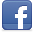 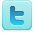 